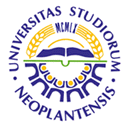 UNIVERSITY OF NOVI SADFACULTY OF AGRICULTURE 21000 NOVI SAD, TRG DOSITEJA OBRADOVIĆA 8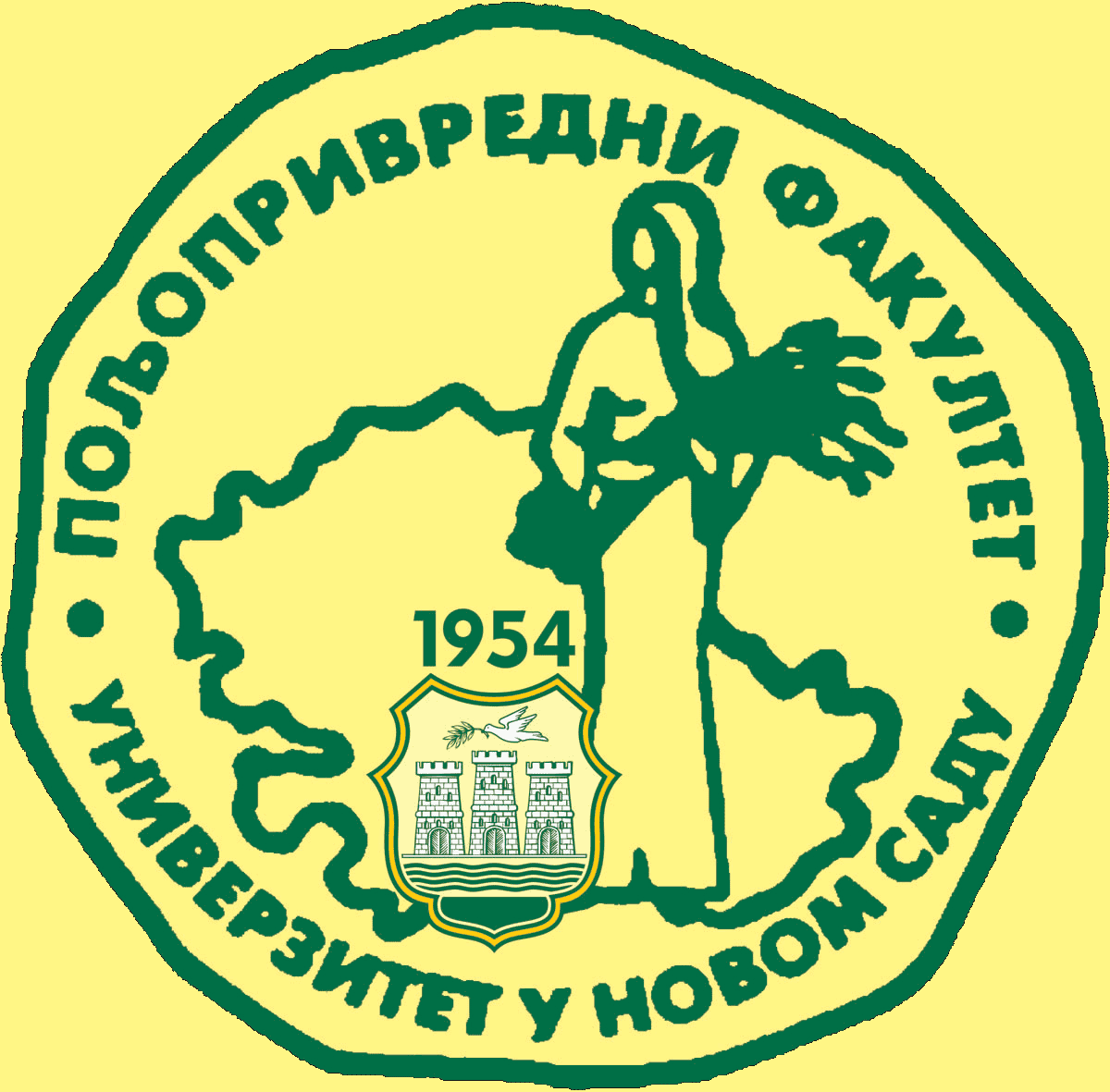 Study Programme AccreditationUNDERGRADUATE ACADEMIC STUDIES                           AGRICULTURAL TOURISM AND RURAL DEVELOPMENT                 Table 5.2 Course specificationTable 5.2 Course specificationTable 5.2 Course specificationCourse:Course:Statistics Statistics Statistics Statistics Statistics Statistics Statistics Statistics Statistics Course id: 7ОАТ2О07 Course id: 7ОАТ2О07 Statistics Statistics Statistics Statistics Statistics Statistics Statistics Statistics Statistics Number of ECTS: 7Number of ECTS: 7Statistics Statistics Statistics Statistics Statistics Statistics Statistics Statistics Statistics Teacher:Teacher:Beba S. Mutavdžić, PhD.Beba S. Mutavdžić, PhD.Beba S. Mutavdžić, PhD.Beba S. Mutavdžić, PhD.Beba S. Mutavdžić, PhD.Beba S. Mutavdžić, PhD.Beba S. Mutavdžić, PhD.Beba S. Mutavdžić, PhD.Beba S. Mutavdžić, PhD.Assistant:Assistant:Emilija B. Nikolić-Đorić, MSc.,  Beba S. Mutavdžić, PhD.Emilija B. Nikolić-Đorić, MSc.,  Beba S. Mutavdžić, PhD.Emilija B. Nikolić-Đorić, MSc.,  Beba S. Mutavdžić, PhD.Emilija B. Nikolić-Đorić, MSc.,  Beba S. Mutavdžić, PhD.Emilija B. Nikolić-Đorić, MSc.,  Beba S. Mutavdžić, PhD.Emilija B. Nikolić-Đorić, MSc.,  Beba S. Mutavdžić, PhD.Emilija B. Nikolić-Đorić, MSc.,  Beba S. Mutavdžić, PhD.Emilija B. Nikolić-Đorić, MSc.,  Beba S. Mutavdžić, PhD.Emilija B. Nikolić-Đorić, MSc.,  Beba S. Mutavdžić, PhD.Course statusCourse statusMandatoryMandatoryMandatoryMandatoryMandatoryMandatoryMandatoryMandatoryMandatoryNumber of active teaching classes (weekly)Number of active teaching classes (weekly)Number of active teaching classes (weekly)Number of active teaching classes (weekly)Number of active teaching classes (weekly)Number of active teaching classes (weekly)Number of active teaching classes (weekly)Number of active teaching classes (weekly)Number of active teaching classes (weekly)Number of active teaching classes (weekly)Number of active teaching classes (weekly)Lectures: 3Lectures: 3Tutorials: 3Tutorials: 3Tutorials: 3Other teaching types:Other teaching types:Study research work:Study research work:Other classes:Other classes:Precondition coursesPrecondition coursesA passing grade in mathematics A passing grade in mathematics A passing grade in mathematics A passing grade in mathematics A passing grade in mathematics A passing grade in mathematics A passing grade in mathematics A passing grade in mathematics A passing grade in mathematics 1.Educational goalThe curriculum of this course is designed to introduce students to the application of modern statistical methods in solving problems in the field of agricultural sciences and agricultural economics. Students need to comprehend the basic methods of descriptive and inferential statistics.1.Educational goalThe curriculum of this course is designed to introduce students to the application of modern statistical methods in solving problems in the field of agricultural sciences and agricultural economics. Students need to comprehend the basic methods of descriptive and inferential statistics.1.Educational goalThe curriculum of this course is designed to introduce students to the application of modern statistical methods in solving problems in the field of agricultural sciences and agricultural economics. Students need to comprehend the basic methods of descriptive and inferential statistics.1.Educational goalThe curriculum of this course is designed to introduce students to the application of modern statistical methods in solving problems in the field of agricultural sciences and agricultural economics. Students need to comprehend the basic methods of descriptive and inferential statistics.1.Educational goalThe curriculum of this course is designed to introduce students to the application of modern statistical methods in solving problems in the field of agricultural sciences and agricultural economics. Students need to comprehend the basic methods of descriptive and inferential statistics.1.Educational goalThe curriculum of this course is designed to introduce students to the application of modern statistical methods in solving problems in the field of agricultural sciences and agricultural economics. Students need to comprehend the basic methods of descriptive and inferential statistics.1.Educational goalThe curriculum of this course is designed to introduce students to the application of modern statistical methods in solving problems in the field of agricultural sciences and agricultural economics. Students need to comprehend the basic methods of descriptive and inferential statistics.1.Educational goalThe curriculum of this course is designed to introduce students to the application of modern statistical methods in solving problems in the field of agricultural sciences and agricultural economics. Students need to comprehend the basic methods of descriptive and inferential statistics.1.Educational goalThe curriculum of this course is designed to introduce students to the application of modern statistical methods in solving problems in the field of agricultural sciences and agricultural economics. Students need to comprehend the basic methods of descriptive and inferential statistics.1.Educational goalThe curriculum of this course is designed to introduce students to the application of modern statistical methods in solving problems in the field of agricultural sciences and agricultural economics. Students need to comprehend the basic methods of descriptive and inferential statistics.1.Educational goalThe curriculum of this course is designed to introduce students to the application of modern statistical methods in solving problems in the field of agricultural sciences and agricultural economics. Students need to comprehend the basic methods of descriptive and inferential statistics.2.Educational outcomesDuring the course, students need to become capable of choosing and applying an adequate statistical method in collecting, presenting and analysing data in the fields of agriculture and agricultural economics. Students will be able to use the acquired skills in other courses during their studies and in their scientific-research work.2.Educational outcomesDuring the course, students need to become capable of choosing and applying an adequate statistical method in collecting, presenting and analysing data in the fields of agriculture and agricultural economics. Students will be able to use the acquired skills in other courses during their studies and in their scientific-research work.2.Educational outcomesDuring the course, students need to become capable of choosing and applying an adequate statistical method in collecting, presenting and analysing data in the fields of agriculture and agricultural economics. Students will be able to use the acquired skills in other courses during their studies and in their scientific-research work.2.Educational outcomesDuring the course, students need to become capable of choosing and applying an adequate statistical method in collecting, presenting and analysing data in the fields of agriculture and agricultural economics. Students will be able to use the acquired skills in other courses during their studies and in their scientific-research work.2.Educational outcomesDuring the course, students need to become capable of choosing and applying an adequate statistical method in collecting, presenting and analysing data in the fields of agriculture and agricultural economics. Students will be able to use the acquired skills in other courses during their studies and in their scientific-research work.2.Educational outcomesDuring the course, students need to become capable of choosing and applying an adequate statistical method in collecting, presenting and analysing data in the fields of agriculture and agricultural economics. Students will be able to use the acquired skills in other courses during their studies and in their scientific-research work.2.Educational outcomesDuring the course, students need to become capable of choosing and applying an adequate statistical method in collecting, presenting and analysing data in the fields of agriculture and agricultural economics. Students will be able to use the acquired skills in other courses during their studies and in their scientific-research work.2.Educational outcomesDuring the course, students need to become capable of choosing and applying an adequate statistical method in collecting, presenting and analysing data in the fields of agriculture and agricultural economics. Students will be able to use the acquired skills in other courses during their studies and in their scientific-research work.2.Educational outcomesDuring the course, students need to become capable of choosing and applying an adequate statistical method in collecting, presenting and analysing data in the fields of agriculture and agricultural economics. Students will be able to use the acquired skills in other courses during their studies and in their scientific-research work.2.Educational outcomesDuring the course, students need to become capable of choosing and applying an adequate statistical method in collecting, presenting and analysing data in the fields of agriculture and agricultural economics. Students will be able to use the acquired skills in other courses during their studies and in their scientific-research work.2.Educational outcomesDuring the course, students need to become capable of choosing and applying an adequate statistical method in collecting, presenting and analysing data in the fields of agriculture and agricultural economics. Students will be able to use the acquired skills in other courses during their studies and in their scientific-research work.3.Course contentTheoretical InstructionThe fundamentals of statistics. The subject matter and units of observation. Basic set and sample. Observation features. Classification and presentation of statistical data. Analysis of numerical series. Numerical descriptive measures. Theoretical distributions. Discrete and continuous theoretical distributions. Sample. Methods of sample selection. Simple random sample. Statistical inference. Distribution of sample parameters. Principles of parameters estimation. Confidence interval. Hypothesis testing. Testing the hypotheses on arithmetic mean and proportion.  Testing the hypothesis in the case of two basic sets. Analysis of variance. Regression and correlation. Choice of regression function. Simple linear regression. Estimation of regression parameters. Linear correlation. Inference on regression and correlation parameters. Coefficient of determination. Index numbers. Individual and group indices. Prices-weighted group indices and weighted group indices of the physical volume of production. Production value index. Time series analysis. Types of times series. Decomposition of times series. Trend: method of moving averages and linear trend method. Seasonal fluctuation analysis. Seasonal indices.Practical Instruction: Tutorials The fundamentals of statistics.  Analysis of numerical series.  Theoretical distributions. Distribution of sample parameters.  Statistical inference.   Point and interval estimation of arithmetic mean and proportion. Hypothesis testing. Regression and correlation. Index numbers. Time series analysis.3.Course contentTheoretical InstructionThe fundamentals of statistics. The subject matter and units of observation. Basic set and sample. Observation features. Classification and presentation of statistical data. Analysis of numerical series. Numerical descriptive measures. Theoretical distributions. Discrete and continuous theoretical distributions. Sample. Methods of sample selection. Simple random sample. Statistical inference. Distribution of sample parameters. Principles of parameters estimation. Confidence interval. Hypothesis testing. Testing the hypotheses on arithmetic mean and proportion.  Testing the hypothesis in the case of two basic sets. Analysis of variance. Regression and correlation. Choice of regression function. Simple linear regression. Estimation of regression parameters. Linear correlation. Inference on regression and correlation parameters. Coefficient of determination. Index numbers. Individual and group indices. Prices-weighted group indices and weighted group indices of the physical volume of production. Production value index. Time series analysis. Types of times series. Decomposition of times series. Trend: method of moving averages and linear trend method. Seasonal fluctuation analysis. Seasonal indices.Practical Instruction: Tutorials The fundamentals of statistics.  Analysis of numerical series.  Theoretical distributions. Distribution of sample parameters.  Statistical inference.   Point and interval estimation of arithmetic mean and proportion. Hypothesis testing. Regression and correlation. Index numbers. Time series analysis.3.Course contentTheoretical InstructionThe fundamentals of statistics. The subject matter and units of observation. Basic set and sample. Observation features. Classification and presentation of statistical data. Analysis of numerical series. Numerical descriptive measures. Theoretical distributions. Discrete and continuous theoretical distributions. Sample. Methods of sample selection. Simple random sample. Statistical inference. Distribution of sample parameters. Principles of parameters estimation. Confidence interval. Hypothesis testing. Testing the hypotheses on arithmetic mean and proportion.  Testing the hypothesis in the case of two basic sets. Analysis of variance. Regression and correlation. Choice of regression function. Simple linear regression. Estimation of regression parameters. Linear correlation. Inference on regression and correlation parameters. Coefficient of determination. Index numbers. Individual and group indices. Prices-weighted group indices and weighted group indices of the physical volume of production. Production value index. Time series analysis. Types of times series. Decomposition of times series. Trend: method of moving averages and linear trend method. Seasonal fluctuation analysis. Seasonal indices.Practical Instruction: Tutorials The fundamentals of statistics.  Analysis of numerical series.  Theoretical distributions. Distribution of sample parameters.  Statistical inference.   Point and interval estimation of arithmetic mean and proportion. Hypothesis testing. Regression and correlation. Index numbers. Time series analysis.3.Course contentTheoretical InstructionThe fundamentals of statistics. The subject matter and units of observation. Basic set and sample. Observation features. Classification and presentation of statistical data. Analysis of numerical series. Numerical descriptive measures. Theoretical distributions. Discrete and continuous theoretical distributions. Sample. Methods of sample selection. Simple random sample. Statistical inference. Distribution of sample parameters. Principles of parameters estimation. Confidence interval. Hypothesis testing. Testing the hypotheses on arithmetic mean and proportion.  Testing the hypothesis in the case of two basic sets. Analysis of variance. Regression and correlation. Choice of regression function. Simple linear regression. Estimation of regression parameters. Linear correlation. Inference on regression and correlation parameters. Coefficient of determination. Index numbers. Individual and group indices. Prices-weighted group indices and weighted group indices of the physical volume of production. Production value index. Time series analysis. Types of times series. Decomposition of times series. Trend: method of moving averages and linear trend method. Seasonal fluctuation analysis. Seasonal indices.Practical Instruction: Tutorials The fundamentals of statistics.  Analysis of numerical series.  Theoretical distributions. Distribution of sample parameters.  Statistical inference.   Point and interval estimation of arithmetic mean and proportion. Hypothesis testing. Regression and correlation. Index numbers. Time series analysis.3.Course contentTheoretical InstructionThe fundamentals of statistics. The subject matter and units of observation. Basic set and sample. Observation features. Classification and presentation of statistical data. Analysis of numerical series. Numerical descriptive measures. Theoretical distributions. Discrete and continuous theoretical distributions. Sample. Methods of sample selection. Simple random sample. Statistical inference. Distribution of sample parameters. Principles of parameters estimation. Confidence interval. Hypothesis testing. Testing the hypotheses on arithmetic mean and proportion.  Testing the hypothesis in the case of two basic sets. Analysis of variance. Regression and correlation. Choice of regression function. Simple linear regression. Estimation of regression parameters. Linear correlation. Inference on regression and correlation parameters. Coefficient of determination. Index numbers. Individual and group indices. Prices-weighted group indices and weighted group indices of the physical volume of production. Production value index. Time series analysis. Types of times series. Decomposition of times series. Trend: method of moving averages and linear trend method. Seasonal fluctuation analysis. Seasonal indices.Practical Instruction: Tutorials The fundamentals of statistics.  Analysis of numerical series.  Theoretical distributions. Distribution of sample parameters.  Statistical inference.   Point and interval estimation of arithmetic mean and proportion. Hypothesis testing. Regression and correlation. Index numbers. Time series analysis.3.Course contentTheoretical InstructionThe fundamentals of statistics. The subject matter and units of observation. Basic set and sample. Observation features. Classification and presentation of statistical data. Analysis of numerical series. Numerical descriptive measures. Theoretical distributions. Discrete and continuous theoretical distributions. Sample. Methods of sample selection. Simple random sample. Statistical inference. Distribution of sample parameters. Principles of parameters estimation. Confidence interval. Hypothesis testing. Testing the hypotheses on arithmetic mean and proportion.  Testing the hypothesis in the case of two basic sets. Analysis of variance. Regression and correlation. Choice of regression function. Simple linear regression. Estimation of regression parameters. Linear correlation. Inference on regression and correlation parameters. Coefficient of determination. Index numbers. Individual and group indices. Prices-weighted group indices and weighted group indices of the physical volume of production. Production value index. Time series analysis. Types of times series. Decomposition of times series. Trend: method of moving averages and linear trend method. Seasonal fluctuation analysis. Seasonal indices.Practical Instruction: Tutorials The fundamentals of statistics.  Analysis of numerical series.  Theoretical distributions. Distribution of sample parameters.  Statistical inference.   Point and interval estimation of arithmetic mean and proportion. Hypothesis testing. Regression and correlation. Index numbers. Time series analysis.3.Course contentTheoretical InstructionThe fundamentals of statistics. The subject matter and units of observation. Basic set and sample. Observation features. Classification and presentation of statistical data. Analysis of numerical series. Numerical descriptive measures. Theoretical distributions. Discrete and continuous theoretical distributions. Sample. Methods of sample selection. Simple random sample. Statistical inference. Distribution of sample parameters. Principles of parameters estimation. Confidence interval. Hypothesis testing. Testing the hypotheses on arithmetic mean and proportion.  Testing the hypothesis in the case of two basic sets. Analysis of variance. Regression and correlation. Choice of regression function. Simple linear regression. Estimation of regression parameters. Linear correlation. Inference on regression and correlation parameters. Coefficient of determination. Index numbers. Individual and group indices. Prices-weighted group indices and weighted group indices of the physical volume of production. Production value index. Time series analysis. Types of times series. Decomposition of times series. Trend: method of moving averages and linear trend method. Seasonal fluctuation analysis. Seasonal indices.Practical Instruction: Tutorials The fundamentals of statistics.  Analysis of numerical series.  Theoretical distributions. Distribution of sample parameters.  Statistical inference.   Point and interval estimation of arithmetic mean and proportion. Hypothesis testing. Regression and correlation. Index numbers. Time series analysis.3.Course contentTheoretical InstructionThe fundamentals of statistics. The subject matter and units of observation. Basic set and sample. Observation features. Classification and presentation of statistical data. Analysis of numerical series. Numerical descriptive measures. Theoretical distributions. Discrete and continuous theoretical distributions. Sample. Methods of sample selection. Simple random sample. Statistical inference. Distribution of sample parameters. Principles of parameters estimation. Confidence interval. Hypothesis testing. Testing the hypotheses on arithmetic mean and proportion.  Testing the hypothesis in the case of two basic sets. Analysis of variance. Regression and correlation. Choice of regression function. Simple linear regression. Estimation of regression parameters. Linear correlation. Inference on regression and correlation parameters. Coefficient of determination. Index numbers. Individual and group indices. Prices-weighted group indices and weighted group indices of the physical volume of production. Production value index. Time series analysis. Types of times series. Decomposition of times series. Trend: method of moving averages and linear trend method. Seasonal fluctuation analysis. Seasonal indices.Practical Instruction: Tutorials The fundamentals of statistics.  Analysis of numerical series.  Theoretical distributions. Distribution of sample parameters.  Statistical inference.   Point and interval estimation of arithmetic mean and proportion. Hypothesis testing. Regression and correlation. Index numbers. Time series analysis.3.Course contentTheoretical InstructionThe fundamentals of statistics. The subject matter and units of observation. Basic set and sample. Observation features. Classification and presentation of statistical data. Analysis of numerical series. Numerical descriptive measures. Theoretical distributions. Discrete and continuous theoretical distributions. Sample. Methods of sample selection. Simple random sample. Statistical inference. Distribution of sample parameters. Principles of parameters estimation. Confidence interval. Hypothesis testing. Testing the hypotheses on arithmetic mean and proportion.  Testing the hypothesis in the case of two basic sets. Analysis of variance. Regression and correlation. Choice of regression function. Simple linear regression. Estimation of regression parameters. Linear correlation. Inference on regression and correlation parameters. Coefficient of determination. Index numbers. Individual and group indices. Prices-weighted group indices and weighted group indices of the physical volume of production. Production value index. Time series analysis. Types of times series. Decomposition of times series. Trend: method of moving averages and linear trend method. Seasonal fluctuation analysis. Seasonal indices.Practical Instruction: Tutorials The fundamentals of statistics.  Analysis of numerical series.  Theoretical distributions. Distribution of sample parameters.  Statistical inference.   Point and interval estimation of arithmetic mean and proportion. Hypothesis testing. Regression and correlation. Index numbers. Time series analysis.3.Course contentTheoretical InstructionThe fundamentals of statistics. The subject matter and units of observation. Basic set and sample. Observation features. Classification and presentation of statistical data. Analysis of numerical series. Numerical descriptive measures. Theoretical distributions. Discrete and continuous theoretical distributions. Sample. Methods of sample selection. Simple random sample. Statistical inference. Distribution of sample parameters. Principles of parameters estimation. Confidence interval. Hypothesis testing. Testing the hypotheses on arithmetic mean and proportion.  Testing the hypothesis in the case of two basic sets. Analysis of variance. Regression and correlation. Choice of regression function. Simple linear regression. Estimation of regression parameters. Linear correlation. Inference on regression and correlation parameters. Coefficient of determination. Index numbers. Individual and group indices. Prices-weighted group indices and weighted group indices of the physical volume of production. Production value index. Time series analysis. Types of times series. Decomposition of times series. Trend: method of moving averages and linear trend method. Seasonal fluctuation analysis. Seasonal indices.Practical Instruction: Tutorials The fundamentals of statistics.  Analysis of numerical series.  Theoretical distributions. Distribution of sample parameters.  Statistical inference.   Point and interval estimation of arithmetic mean and proportion. Hypothesis testing. Regression and correlation. Index numbers. Time series analysis.3.Course contentTheoretical InstructionThe fundamentals of statistics. The subject matter and units of observation. Basic set and sample. Observation features. Classification and presentation of statistical data. Analysis of numerical series. Numerical descriptive measures. Theoretical distributions. Discrete and continuous theoretical distributions. Sample. Methods of sample selection. Simple random sample. Statistical inference. Distribution of sample parameters. Principles of parameters estimation. Confidence interval. Hypothesis testing. Testing the hypotheses on arithmetic mean and proportion.  Testing the hypothesis in the case of two basic sets. Analysis of variance. Regression and correlation. Choice of regression function. Simple linear regression. Estimation of regression parameters. Linear correlation. Inference on regression and correlation parameters. Coefficient of determination. Index numbers. Individual and group indices. Prices-weighted group indices and weighted group indices of the physical volume of production. Production value index. Time series analysis. Types of times series. Decomposition of times series. Trend: method of moving averages and linear trend method. Seasonal fluctuation analysis. Seasonal indices.Practical Instruction: Tutorials The fundamentals of statistics.  Analysis of numerical series.  Theoretical distributions. Distribution of sample parameters.  Statistical inference.   Point and interval estimation of arithmetic mean and proportion. Hypothesis testing. Regression and correlation. Index numbers. Time series analysis.4.Teaching methodsLectures and tutorials, introduction to statistical software,  homework, consultations, tests.4.Teaching methodsLectures and tutorials, introduction to statistical software,  homework, consultations, tests.4.Teaching methodsLectures and tutorials, introduction to statistical software,  homework, consultations, tests.4.Teaching methodsLectures and tutorials, introduction to statistical software,  homework, consultations, tests.4.Teaching methodsLectures and tutorials, introduction to statistical software,  homework, consultations, tests.4.Teaching methodsLectures and tutorials, introduction to statistical software,  homework, consultations, tests.4.Teaching methodsLectures and tutorials, introduction to statistical software,  homework, consultations, tests.4.Teaching methodsLectures and tutorials, introduction to statistical software,  homework, consultations, tests.4.Teaching methodsLectures and tutorials, introduction to statistical software,  homework, consultations, tests.4.Teaching methodsLectures and tutorials, introduction to statistical software,  homework, consultations, tests.4.Teaching methodsLectures and tutorials, introduction to statistical software,  homework, consultations, tests.Knowledge evaluation (maximum 100 points)Knowledge evaluation (maximum 100 points)Knowledge evaluation (maximum 100 points)Knowledge evaluation (maximum 100 points)Knowledge evaluation (maximum 100 points)Knowledge evaluation (maximum 100 points)Knowledge evaluation (maximum 100 points)Knowledge evaluation (maximum 100 points)Knowledge evaluation (maximum 100 points)Knowledge evaluation (maximum 100 points)Knowledge evaluation (maximum 100 points)Pre-examination obligationsPre-examination obligationsPre-examination obligationsMandatoryPointsPointsFinal exam Final exam MandatoryMandatoryPointsLecture attendanceLecture attendanceLecture attendanceYes/No55(Test 1 + Test 2) or written exam(Test 1 + Test 2) or written examYesYes40Practical workPractical workPractical workYes/No55Oral part examOral part exam50Test 1Test 1Test 1Yes/No2020......Test 2Test 2Test 2Yes/No2020TotalTotal100Literature Literature Literature Literature Literature Literature Literature Literature Literature Literature Literature Ord.AuthorTitleTitleTitleTitlePublisherPublisherPublisherPublisherYear1.Хаџивуковић, С. Статистички методи, Друго проширено издањеСтатистички методи, Друго проширено издањеСтатистички методи, Друго проширено издањеСтатистички методи, Друго проширено издањеПољопривредни факултет, Нови СадПољопривредни факултет, Нови СадПољопривредни факултет, Нови СадПољопривредни факултет, Нови Сад19912.Чобановић, К.Примери за вежбање из Статистике, Треће издањеПримери за вежбање из Статистике, Треће издањеПримери за вежбање из Статистике, Треће издањеПримери за вежбање из Статистике, Треће издањеПољопривредни факултет, Нови СадПољопривредни факултет, Нови СадПољопривредни факултет, Нови СадПољопривредни факултет, Нови Сад20033.Станковић, Ј., Ралевић, Н., Љубановић-Ралевић И. Статистика са применама у пољопривредиСтатистика са применама у пољопривредиСтатистика са применама у пољопривредиСтатистика са применама у пољопривредиМладост Биро, БеоградМладост Биро, БеоградМладост Биро, БеоградМладост Биро, Београд2002Малетић, Р.Методи статистичке анализе у пољопривредним и биолошким истраживањимаМетоди статистичке анализе у пољопривредним и биолошким истраживањимаМетоди статистичке анализе у пољопривредним и биолошким истраживањимаМетоди статистичке анализе у пољопривредним и биолошким истраживањимаУниверзитет у Београду, Пољопривредни факултетУниверзитет у Београду, Пољопривредни факултетУниверзитет у Београду, Пољопривредни факултетУниверзитет у Београду, Пољопривредни факултет2005Mann, P. S. Увод у Статистику(Introductory statistics)Увод у Статистику(Introductory statistics)Увод у Статистику(Introductory statistics)Увод у Статистику(Introductory statistics)Економски факултет, БеоградЕкономски факултет, БеоградЕкономски факултет, БеоградЕкономски факултет, Београд2009